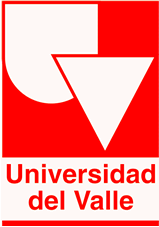 Investigación de OperacionesLa investigación de operaciones es una asignatura tanto teórica como práctica enfocada a la toma adecuada de decisiones en las organizaciones con el fin de administrar correctamente los diferentes recursos que estas poseen. El curso comprende inicialmente la introducción a la investigación de operaciones, así como al pensamiento sistémico.Posteriormente se hará especialmente énfasis en los diferentes modelos de programación lineal (técnica propia de la investigación de operaciones) tales como modelos de producción, administración de inventarios, logísticos entre otros.Luego se revisaran las diferentes técnicas que existen para encontrar la solución más adecuada a los modelos matemáticos anteriormente mencionados y finalmente se trabajaran otros temas importantes de la asignatura como son los modelos de administración de proyectos y los modelos de líneas de espera.Código del Programa: 801054MCréditos: Tres (3)Tipo de Asignatura: AP: Asignatura de la ProfesiónComponente: MAT: Matemático Prerrequisito: Estadística II (Aprobada)Habilitable: Sí Validable: Sí Justificación La importancia de la Investigación de Operaciones radica básicamente en que ella se ocupa de encontrar la solución más adecuada a los múltiples problemas que surgen en las organizaciones productivas y de servicios relacionados con la gerencia y coordinación de las operaciones o actividades, enfocándose especialmente en el uso óptimo de los recursos escasos que estas organizaciones poseen, tales como: personal, dinero, espacio, tiempo entre  muchos otros. El rango de acción de la Investigación de Operaciones es muy amplio, aplicándose a problemas de producción, transporte, construcción, telecomunicaciones, planificación y gestión financiera, ciencias de la salud, servicios públicos, etc. Todo lo anterior lo logra a través del uso de modelos matemáticos utilizando un enfoque sistemático y científico.Objetivo GeneralEsta asignatura busca que el estudiante desarrolle las competencias necesarias que le permitan   aplicar los principios y técnicas propias de la investigación de operaciones en la solución de problemas afines a su profesión, en especial los relacionados con el aprovechamiento y optimización  de los diversos procesos tanto internos como externos que se dan en los sistemas de producción industrial de  bienes o servicios. Objetivos EspecíficosAl finalizar el curso el estudiante estará en capacidad de:Adquirir habilidades para analizar, diseñar e intervenir sistemas con fines de construirlos o intervenirlos para su mejoramiento.Entender sistémicamente las organizaciones y sus procesos posibilitando la construcción de modelos acordes a su realidad y centrados en criterios económicos.Abstraer problemas reales de las organizaciones y transformarlos en modelos matemáticos  para así encontrar la solución más adecuada.Identificar, modelar matemáticamente y solucionar  problemas especiales que se presentan en las organizaciones tales como decisiones de asignación de personal, administración de proyectos, decisiones en la cadena de abastecimiento entre otros.  Ajustar las actividades de un proyecto en función de los recursos disponibles Realizar análisis de costo del proyecto en función de la duración del mismo. Identificar , analizar evaluar y seleccionar oportunidades de inversiónComprender y utilizar las políticas básicas de la gestión de inventarios. Aplicar modelos de filas de espera para estimar las características de operación de un sistema Utilizar software apropiado para la solución de problemas.Método Pedagógico El programa pedagógico basa su aplicación en desarrollo de conceptos fundamentales  dados por medio de conferencias participativas, con una interacción directa del estudiante, usando aplicaciones básicas de las teorías expuestas, permitiendo al alumno involucrarse en el proceso de aprendizaje.  Se utilizan herramientas de apoyo y soporte como clases prácticas,  software de simulación, guías de clase, modelación de soluciones por medio de la utilización de casos aplicados,  desarrollo de planes de mejora en empresas con aplicaciones funcionales de la teoría comprometida en este desarrollo. Revisión y lectura de material en inglés. Evaluación 	Asistencia, talleres              40%Primer parcial                      20%Segundo parcial                  20%Trabajo final                        20%BibliografíaHILLIER, Frederick S. y Gerald J. Lieberman, Introducción a la Investigación de Operaciones, 7a edición, McGraw-Hill, 2001.TAHA, Hamdy A., Investigación de Operaciones: Una Introducción, sexta edición, Prentice-Hall, México, 1998.MATHUR, Kamlesh y D. Solow, Investigación de Operaciones: el Arte de la Toma de Decisiones, Prentice-Hall Hispanoamericana S.A., México, 1996.  GOULD, F. J. Eppen, C, P. Y Schmdt, Investigación de Operaciones en la Ciencia Administrativa, Editorial Prentice-Hall, México 1998.BONINI, Charles E. Hasuman Warren H. Bierman, Harold, Análisis Cuantitativo para los Negocios, Editorial Mc Graw Hill, Colombia 1999.DAVIS, K. Roscoe. Mckeown Patrick, G, Modelos cuantitativos para la Administración, Grupo editorial Iberoamericana, México 1996.ANDERSON, David R. Sweeney Dennis J, Métodos Cuantitativos para los negocios, Editorial Thomson, México 1999.BIBLIOGRAFÍA COMPLEMENTARIABANKS, Jerry y John S. Carson II, Discrete-Event System Simulation, Prentice-Hall, Inc., Englewood Cliffs, New Jersey, 1984.BLAKE, Ian F., An Introduction to Applied Probability, Robert E. Krieger Publishing Company, Malabar, Florida, 1987.BRAVO, Juan José.  Introducción a los modelos de decisión bajo riesgo e incertidumbre.  Notas de Clase Investigación de Operaciones II.  Agosto, 2004.CALDENTEY, René y Mondschein Susana, Modelos de Decisión en Ambientes Inciertos. Notas de Clase. Universidad de Chile. 1999.LAW, Averill M. y W. David Kelton, Simulation Modeling & Analysis, segunda edición, McGraw-Hill, Inc., New York, 1991.ROSS, Sheldon M., Introduction to Probability Models, quinta edición, Academic Press, Inc., Boston, 1993.TAYLOR, Howard M. y Samuel Karlin, An Introduction to Stochastic Modeling, Academic Press, Inc., Boston, 1984.Contenido Sesión 1: PresentaciónTemáticas de la sesión: Presentación del cursoIntroducción a la investigación de operacionesMetodología de la investigación de operacionesProceso de toma de decisionesLecturas Obligatorias:CHEDIAK, Francisco, Investigación de Operaciones Vol. 1, Corporación Universitaria de Ibagué, 2004, Pág. 17: Reseña histórica de la investigación de operaciones, Pág. 253 Apéndice 1: Historia de la investigación de operaciones.Sesión 2: Formulación de modelos matemáticosTemáticas de la sesión:Conceptos básicos de la formulación de modelos matemáticosCaracterísticas de la programación lineal (P.L.)Formulación de modelos matemáticosElementos (pautas) de un modelo matemáticoConstrucción de un modelo matemático de programación lineal: Definición del problema, definición de las variables, definición de la función objetivo, definición de las restricciones, interpretación del modelo.Lecturas Obligatorias:MARTHUR, Kamlesh, Investigación de Operaciones, capítulo 2: El arte de la toma de decisiones.Sesión 3: Casos de aplicaciónTemática(s) de la sesión:Casos típicos de aplicación: problema de producción, problemas de mezclas o de composición, problemas de cortes, el problema del transporte, otros.Lecturas Obligatorias:CHEDIAK, Francisco, Investigación de Operaciones Vol. 1, Corporación Universitaria de Ibagué, 2004, Pág. 21, Capítulo 2: Formulación (revisar ejemplos resueltos)Sesión 4: Casos de aplicación (II)Temática(s) de la sesión:Casos típicos de aplicación: problema de producción, problemas de mezclas o de composición, problemas de cortes, el problema del transporte, otros.Lecturas Obligatorias:CHEDIAK, Francisco, Investigación de Operaciones Vol. 1, Corporación Universitaria de Ibagué, 2004, Pág. 21, Capítulo 2: Formulación (revisar ejemplos resueltos)Sesión 5: Laboratorio 1Temáticas de la sesión:Laboratorio No. 1: simulación empresa de cortes de láminas de aceroLecturas Obligatorias: guía de laboratorioSesión 6: Método gráfico para resolver problemas de programación linealTemática(s) de la sesión:Método gráfico para resolver problemas de P.L.Pasos del procedimientoRepresentación de las restricciones y su sentido de aplicaciónDefinición del área o región de soluciones factiblesRepresentación de la función objetivo y sentido de maximización o minimizaciónDeterminación de la solución óptimaInterpretación matemática de la solución gráficaLecturas Obligatorias:DAVIS, K. Roscoe, Modelos cuantitativos para administración, Grupo Editorial Iberoamérica, 1986. Pág. 28: Método gráfico para resolver problemas de P.L.Sesión 7: Primer parcialSesión 8: Opcional del primer parcialSesión 9: Método simplexTemáticas de la sesión:Método simplex para resolver problemas de P.L.La tabla simplexMejora de la soluciónCriterio de optimalidad, criterio de entrada, criterio de salidaInterpretación de la tabla óptimaVariaciones en el método simplexEl proceso de solución con variables artificialesAnálisis de sensibilidadLecturas Obligatorias:DAVIS, K. Roscoe, Modelos cuantitativos para administración, Grupo Editorial Iberoamérica, 1986. Pág. 129: El método simplex.Sesión 10: Laboratorio 2Temáticas de la sesión:Laboratorio No. 2: Carpintería: (Construcción y solución de modelos de PL por método simplex, análisis de sensibilidad y dualidad)Lecturas Obligatorias: guía de laboratorioSesión 11: Modelos y métodos Temáticas de la sesión:Modelo de transporteModelo de la esquina noroesteMétodo de aproximación de VogelMétodo de asignaciónLecturas Obligatorias:JOSEPH G. Monks, administración de operaciones, Grupo Editorial Iberoamérica, 1986. Pág. 52: Método del transporte.Sesión 12: PERT/CPMTemáticas de la sesión:Modelos PERT/CPMAspectos generalesEstructura de redElaboración de la redActividades ficticiasAnálisis de una red PERT/CPMIncertidumbre en una red PERT/CPMLecturas Obligatorias: DAVIS, K. Roscoe, Modelos cuantitativos para administración, Grupo Editorial Iberoamérica, 1986. Pág. 425: REDESSesión 13: Teorías de líneas de espera-colasTemáticas de la sesión:Teoría de líneas de espera – ColasClasificación de los sistemas de líneas de esperaCaracterísticas de las líneas de esperaLecturas Obligatorias: MATHUR, Kamlesh y D. Solow, Investigación de Operaciones: el Arte de  de Decisiones, 1996. Cap. 13: Teoría de colasSesión 14: Uso de softwareTemática(s) de la sesión:Uso de Software (Win QSB) para la solución de problemas de P.L.Lecturas Obligatorias: QUESADA, Víctor, Análisis cuantitativo con WINQSB. Cap. 2: Programación lineal.Sesión 15: Segundo parcialSesión 16: Opcional del segundo parcial